FRANKLIN ELITE 8th GRADE BOYS SPRING TRYOUTSWhen: 2/19 1245pm-215pm Where: Franklin Heights High School (1001 Demorest Road Cols OH 43204) If you have any questions, please contact DJ Norris at 614 329-1283 or contact at tftballers@gmail.com. Please have your child bring a basketball if possible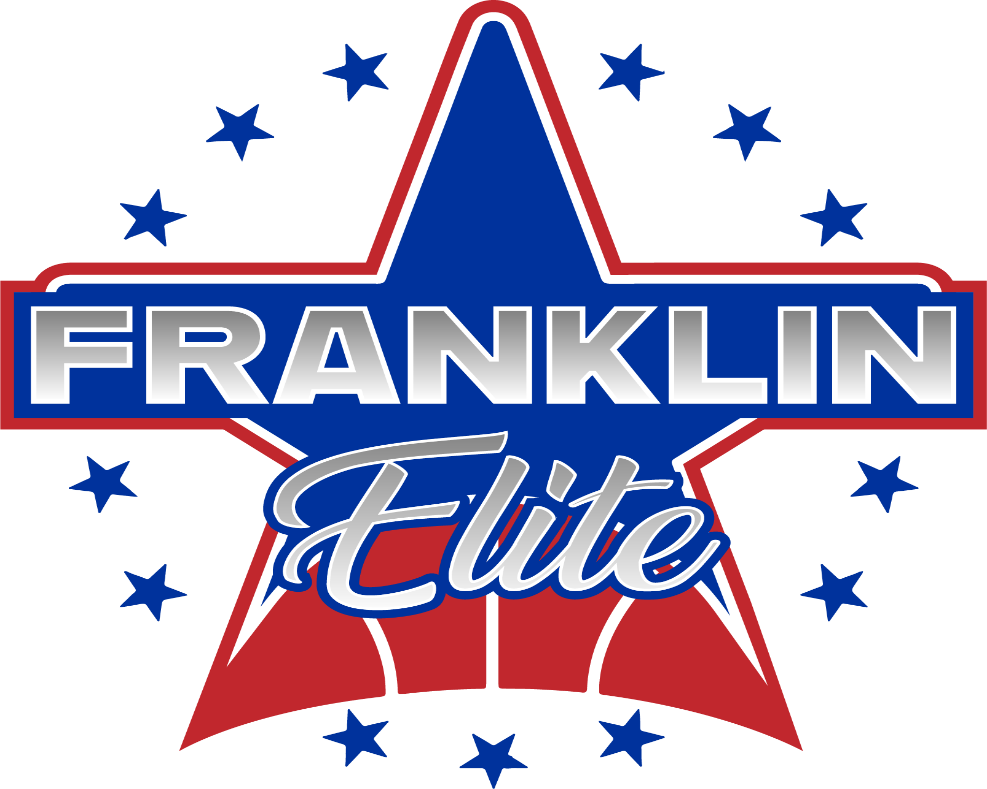 